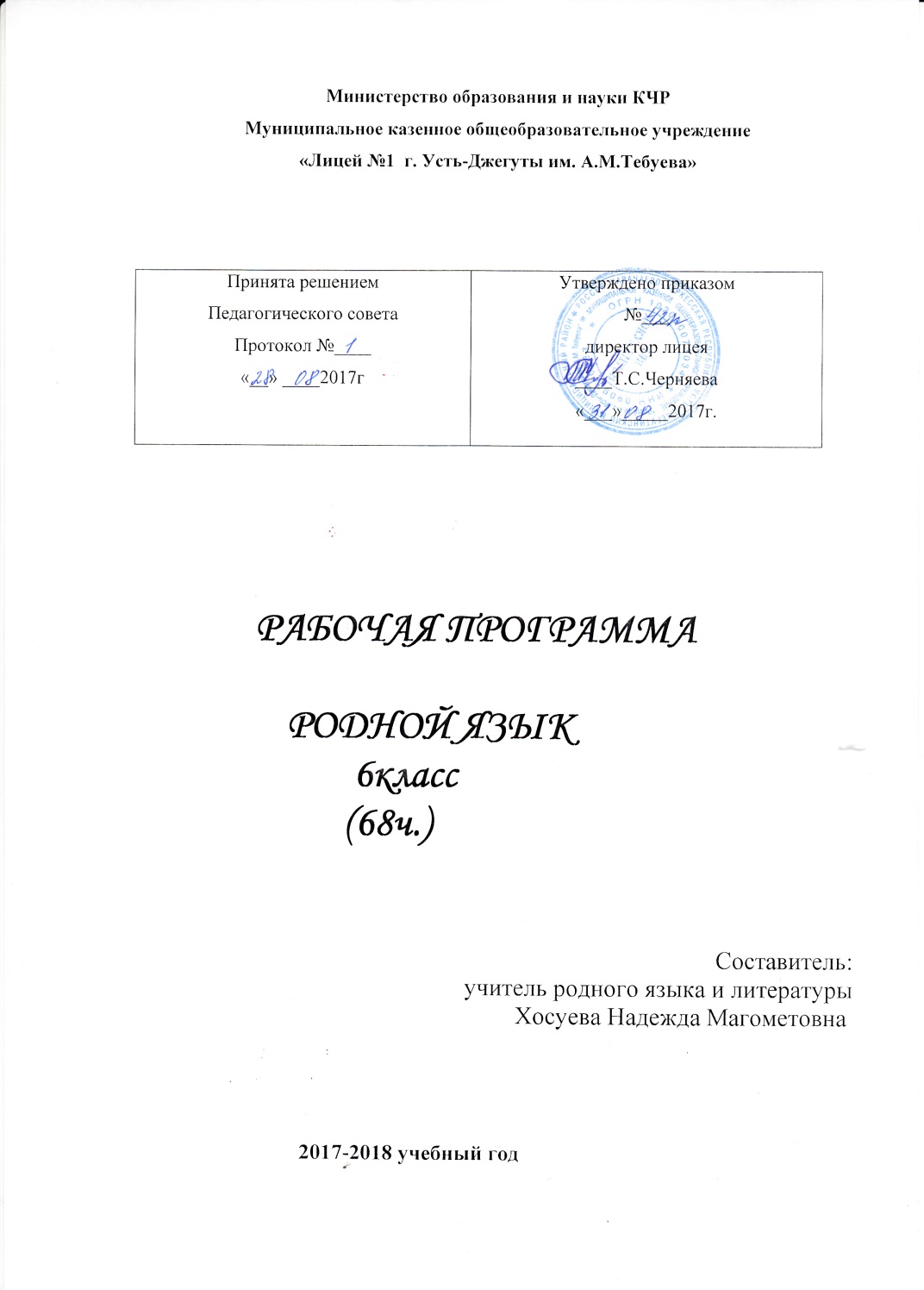                                             РАБОЧАЯ ПРОГРАММА УЧЕБНОГО МАТЕРИАЛАРодной язык6 КЛАСПояснительная записка к рабочей программе по родному языку в 6 классе.Рабочая программа по родному языку разработана на основе Федерального государственного  образовательного  стандарта основного общего образования, в соответствии с учебным планом МКОУ «Лицей№1 г. Усть-Джегуты им. А.М. Тебуева» на 2017-2018учебный год. Программа составлена в соответствии с требованиями Федерального государственного образовательного стандарта основного общего образования.Данная рабочая программа имеет познавательно-тематическую направленность в соответствии с требованиями основных нормативных документов: Обязательного минимума содержанияобщего образования по родному языку.Рабочая программа рассчитана на 68 часов, т.е. 2 часа в неделю.Образование в современных условиях призвано обеспечить функциональную грамотность и социальную адаптацию обучающихся на основе приобретения ими опыта в сфере учения, познания, профессионально-трудового выбора и личностного развития. Это предопределяет направленность целей обучения на формирование компетентной личности, способной к жизнедеятельности и самоопределению в информационном обществе, ясно представляющей свои потенциальные возможности, ресурсы и способы реализации выбранного жизненного пути. Учебно-методическое обеспечение рабочей программы по родному языку в 6 классе:
Курс родного языка в 6 классе направлен на достижение следующих целей, обеспечивающих реализацию личностно ориентированного, когнитивно-коммуникативного, деятельностного подходов к обучению родному языку:
- воспитание бережного отношения к языку;
- развитие и совершенствование речевой и мыслительной деятельности, обеспечивающих свободное владение родным языком;
- освоение знаний о карачаевском языке, его устройстве и функционировании в различных сферах и ситуациях общения;
- формирование умений опознавать, анализировать, классифицировать языковые факты, оценивать их с точки зрения нормативности, соответствия сфере и ситуации общения;
- применение полученных знаний и умений в собственной речевой практике.  Требования к уровню подготовки учащихся в 6 классе. 
В результате изучения родного языка учащиеся должны знать:- основные единицы языка (существительное, глагол, прилагательное, числительное, наречие, местоимение) и их признаки;
- основные нормы родного языка (орфоэпические, лексические, грамматические, орфографические, пунктуационные); нормы речевого этикета;
- признаки текста и его функционально-смысловых типов  (повествование, описание, рассуждение);Уметь
- опознавать изученные части речи ( имя существительное, глагол, прилагательное, числительное, наречие, местоимение), аргументировано доказывать принадлежности слова к данным языковым единицам и отличать их по совокупности признаков;
- употреблять изученные части речи, учитывая основные нормы карачаевского языка;
-опознавать и воспринимать на слух тексты разных типов речи;
- анализировать тексты всех типов в речи с точки зрения особенности их построения;
- создавать тексты всех типов речи в соответствии с темой, замыслом, композицией и заданным стилем речи;
При составлении рабочей программы предусмотрены следующие виды контроля:
- диктант  (выборочный, распределительный, словарный, с грамматическим заданием, творческий, объяснительный, слуховой, предупредительный);
- тестирование;
- зачёт;
- изложение (сжатое, близкое к тексту, с элементами сочинения);
Программа рассчитана на 68 часов, 2 часа в неделю. Часы из школьного компонента используются на углубление некоторых тем разделов «Лексика», «Словообразование», «Морфология»; для уроков развития речи (сжатое изложение, изложение с элементами сочинения), для выполнения творческих работ, работ над ошибками.
В том числе для проведения:
контрольных диктантов – 6 часов;
изложений – 2  часа;
При изучении следующих тем используется:
1.Виды и способы связи предложений в тексте. (Тема «Природа родной страны – наш животворный источник»)  2.Переходные и непереходные глаголы. (Тема «Родной край»)
3.Условное наклонение. (Тема «Труд в жизни человека»)
4.Склонение числительных. (Тема « Пословицы и поговорки – мудрость  нашего народа «)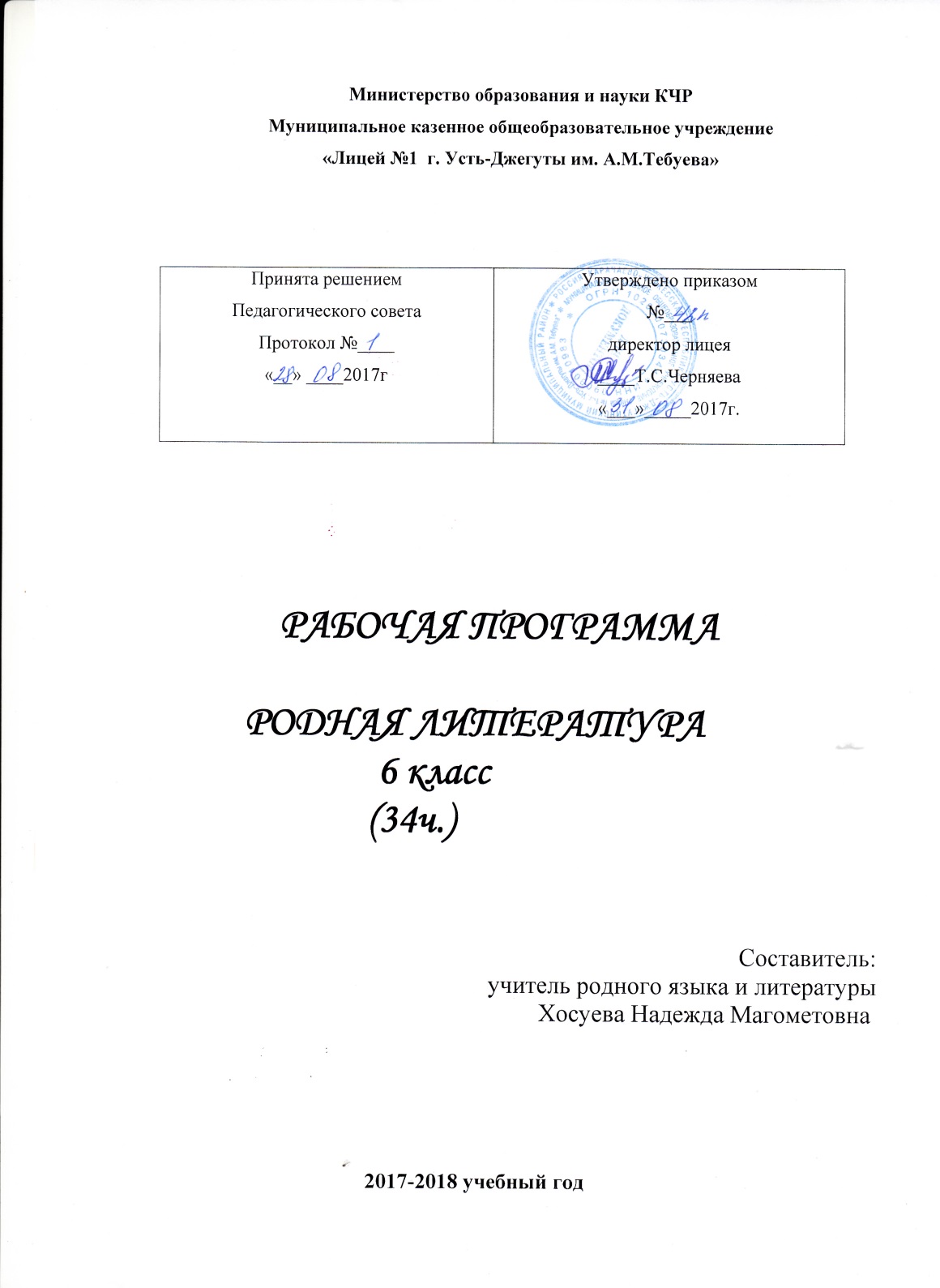                                        РОДНАЯ ЛИТЕРАТУРА6КЛАСС          Рабочая программа по родной литературе разработана на основе Федерального государственного  образовательного стандарта основного общего образования, в соответствии с учебным планом МКОУ «Лицей№1 г. Усть-Джегуты  им. А.М. Тебуева» на 2017-2018учебный год. Программа составлена в соответствии с требованиями Федерального государственного образовательного стандарта основного общего образования.Данная рабочая программа имеет познавательно-тематическую направленность в соответствии с требованиями основных нормативных документов: Обязательного минимума содержания общего образования по родной литературе.                Основная задача обучения в 6 классе - познакомить учащихся с художественным произведением и автором, с понятием характеры героев. Изучение литературы как искусства слова предполагает систематическое чтение художественных произведений. Этим целям посвящены структура, содержание, методика курса литературы.                Предполагается три круга чтения: для чтения и восприятия; для чтения, истолкования и оценки; для чтения и речевой деятельности. Ученики 6 классов активно воспринимают прочитанный текст, но недостаточно владеют техникой чтения, поэтому на уроках важно больше времени уделять чтению вслух, развивать и укреплять стремление к чтению художественной литературы. С   этих  позиций   обучение  рассматривается   как процесс овладения не только определенной суммой знаний и системой соответствующих умений и навыков, но и как процесс овладения компетенциями. Это определило цель обучения литературы:- осмысление литературы как особой формы культурной традиции;- формирование эстетического вкуса как ориентира самостоятельной читательской деятельности;- формирование и развитие умений грамотного и свободного владения устной и письменной речью;- формирование эстетических и теоретико – литературных  понятий как условие полноценного восприятия, анализа и оценки литературно-художественных произведений.На основании требований Государственного образовательного стандарта   в содержании календарно-тематического планирования предполагается реализовать актуальные в настоящее время компетентностный, личностно-ориентированный, деятельностный подходы, которые определяют задачи обучения:*   приобретение знаний по чтению и анализу художественных произведений с привлечением базовых литературоведческих понятий и необходимых сведений по истории литературы;*   овладение способами правильного, беглого и выразительного чтения вслух художественных и учебных текстов, в том числе и чтению наизусть;*   устного   пересказа  (подробному,   выборочному,   сжатому,     от  другого  лица, художественному) небольшого отрывка, главы, повести, рассказа, сказки;*    свободному   владению   монологической   и   диалогической   речью   в   объёме изучаемых произведений;*   научиться развёрнутому ответу на вопрос, рассказу о литературном герое, характеристике героя;*   отзыву на самостоятельно прочитанное произведение;*   способами свободного владения письменной речью;*   освоение лингвистической, культурологической, коммуникативнойкомпетенциями.    Таким  образом,  компетентностный подход к  созданию  календарно –тематического      планирования     обеспечивает     взаимосвязанное     развитие     и совершенствование ключевых, общепредметных и предметных компетенций.Принципы отбора содержания связаны с преемственностью целей образования на различных ступенях и уровнях обучения, логикой внутрипредметных связей, а также с возрастными особенностями развития учащихся 6 классов.Требования к уровню подготовки учащихсяУчащиеся должны знать:      *  авторов и содержание изученных художественных произведений;      * основные теоретические понятия, предусмотренные программой: фольклор, устное народное творчество, жанры фольклора; постоянные эпитеты, гипербола, сравнение;  роды литературы (эпос, лирика, драма /начальные представления/); жанры литературы (начальные представления); литературная сказка; стихотворная и прозаическая речь; рифма, способы рифмовки; метафора, звукопись и аллитерация; фантастика в литературном произведении; юмор; портрет, пейзаж, литературный герой; сюжет, композиция литературного произведения; автобиографичность литературного произведения (начальные представления).Учащиеся должны уметь:
        *  выразительно читать эпические произведения за героя и за автора;        * сопоставлять элементы художественных систем разных авторов и  определять их художественное своеобразие;        * сопоставлять сюжеты и характеры героев разных авторов и определять их художественное своеобразие;        *  переходить от личных читательских оценок к пониманию авторского отношения к герою, жизненной ситуации;        *  видеть логику сюжета и обнаруживать в ней идею произведения;        *  определять тональность повествования, роль рассказчика в системе художественного произведения;        *  сопоставлять эпизод книги с его интерпретацией в других видах искусства (иллюстрации разных художников к одному произведению, разные киноверсии одной книги);        *сочинять юмористический рассказ (или его фрагмент) по заданной модели;        * использовать различные формы пересказа (с составлением планов разных типов, с изменением лица рассказчика и         	                                                          др.); * писать творческие работы, связанные с анализом личности героя (письма, дневники, журналы, автобиографии и др.);        * отличать стихи от прозы, пользуясь сведениями о стихосложении.Место предмета                На изучение предмета отводится 1 час в неделю, итого 34 часа за учебный год.Распределение учебных часов по разделам программы                Введение – 1  час.                Нартские сказки – 2  часа.                Сказки писателей – 2  часа.                Старинные народные песни – 5  часов.                Произведения карачаевских писателей XIX – XX  веков – 19  часов.                Карачаевский фольклор – 4 часа.                Итоговый урок – 1 час.№ п/пТема урокачасыПред.дата проведения Форма ПроведенияПланируемые результаты.1Введение. Вводный инструктаж.  Повторение пройденного материала в 5 – ом классе105.09.17Беседа, работа с учебникомОбучающийся научиться:- употреблять изученные части речи, учитывая основные норм родного языка;-опознавать и воспринимать на слух тексты разных типов речи;2§1. Словосочетание. Предложение. Члены предложения. Обращение 108.09.17Диалог, тренировочные упражнения, выборочный диктант.Обучающийся научиться: проводить анализ       фрагментов   художественных      текстов3Синтаксический разбор простых и сложных предложений112.09.17Беседа, тренинг, упражненияОбучающийся научиться: выполнять устно и письменно синтаксический разбора простого и сложного предложения.4§2.  Фонетика и графика115.09.17Диалог, тренировочные упражнения, выборочный диктантОбучающийся научится:• проводить фонетический анализ слова;• соблюдать основные орфоэпические правила современного родного  литературного языка;• извлекать необходимую информацию из орфоэпических словарей и справочников; использовать её в различных видах деятельности.Обучающийся получит возможность научиться:• опознавать основные выразительные средства фонетики (звукопись);• выразительно читать прозаические и поэтические тексты;5§3. Лексика и фразеология119.09.17Терминологический       диктант, анализ       фрагментов   художественных  текстовОбучающийся научится:• проводить фонетический анализ слова;• соблюдать основные орфоэпические правила современного родного  литературного языка;• извлекать необходимую информацию из орфоэпических словарей и справочников; использовать её в различных видах деятельности.Обучающийся получит возможность научиться:• опознавать основные выразительные средства фонетики (звукопись);• выразительно читать прозаические и поэтические тексты;6§4. Словообразование и орфография122.09.17Объяснение нового  материала работа  в   парахОбучающийся научится:•соблюдать орфографические и пунктуационные нормы в процессе письма (в объёме содержания курса);•объяснять выбор написания в устной форме (рассуждение) и письменной форме (с помощью графических символов);•обнаруживать и исправлять орфографические и пунктуационные ошибки;• извлекать необходимую информацию из орфографических словарей и справочников; использовать её в процессе письма.Обучающийся получит возможность научиться:• демонстрировать роль орфографии и пунктуации в передаче смысловой стороны речи;• извлекать необходимую информацию из мультимедийных орфографических словарей и справочников по правописанию; использовать эту информацию в процессе письма.7Контрольный диктант№1«Лексика».126.09.17Диктант «Проверь себя»Контроль знаний и навыков8Анализ контрольной работы.Морфология и орфография§ 5. Слово и его лексическое значение103.10.17Анализ контрольной работы. Работа над ошибками• извлекать необходимую информацию из мультимедийных орфографических словарей и справочников по правописанию; использовать эту информацию в процессе письма.9§6. Грамматическое значение слова106.10.17Объяснение нового  материала работа  в   парах• извлекать необходимую информацию из мультимедийных орфографических словарей и справочников по правописанию; использовать эту информацию в процессе письма.10§7. Лексическое и грамматическое значение слова. Повторение111.10.17Объяснение нового  материала работа  в   парах• извлекать необходимую информацию из мультимедийных орфографических словарей и справочников по правописанию; использовать эту информацию в процессе письма.11Части речи§ 8. Введение в раздел языка – части речи113.10.17Контрольные вопросы, работа с учебником.- опознавать изученные части речи (имя существительное, глагол, прилагательное, числительное, наречие, местоимение), аргументировано доказывать принадлежности слова к данным языковым единицам и отличать их по совокупности признаков;- употреблять изученные части речи, учитывая основные нормы карачаевского языка;-опознавать и воспринимать на слух тексты разных типов речи;- анализировать тексты всех типов в речи с точки зрения особенности их построения;12Имя существительное.§9. Повторение пройденного материала в 5 – ом классе118.10.17Письмо другу, работа с учебником, беседа по вопросам.аргументировано доказывать принадлежности слова к данным языковым единицам и отличать их по совокупности признаков;13§10.  Простые, сложные и составные имена существительные.120.10.17 Практикум, упражненияаргументировано доказывать принадлежности слова к данным языковым единицам14Контрольный диктант№2«Существительные».125.10.17Диктант «Части речи»Контроль знаний и навыков15§11.  §12.  Правописание сложных и составных имён существительных127.10.17Анализ контрольной работы.Практикум, упражненияупотреблять изученные части речи, учитывая основные нормы карачаевского языка;-опознавать и воспринимать на слух тексты разных типов речи;- анализировать тексты всех типов в речи с точки зрения особенности их построения;16§13.  Правописание собственных имён существительных107.11.17Практикум, упражненияупотреблять изученные части речи, учитывая основные нормы карачаевского языка;-опознавать и воспринимать на слух тексты разных типов речи;- анализировать тексты всех типов в речи с точки зрения особенности их построения;17§14. Сложно – сокращённые имена существительные.§15. Правописание сложно – сокращённых имен существительных110.10.17Практикум, упражненияупотреблять изученные части речи, учитывая основные нормы карачаевского языка;-опознавать и воспринимать на слух тексты разных типов речи;- анализировать тексты всех типов в речи с точки зрения особенности их построения;18Изложение114.10.17Творческая работа19§16. Число имён существительных. Имена существительные, употребляющиеся только в единственном  и только во множественном числах117.11.17Упражнения, тест, контрольные вопросыупотреблять изученные части речи, учитывая основные нормы карачаевского языка;-опознавать и воспринимать на слух тексты разных типов речи;- анализировать тексты всех типов в речи с точки зрения особенности их построения;20§17. Формы существительных принадлежности121.11.17Упражнения, тест, вопросы употреблять изученные части речи, учитывая основные нормы карачаевского языка;21§18. Значение и употребление падежей124.11.17Упражнения, тест, контрольные вопросы • пользоваться различными видами лексических словарей (толковым словарём, словарём синонимов, антонимов, фразеологическим словарём и др.) и использовать полученную информацию в различных видах деятельности22§19. Склонение существительных формы принадлежности. Словарный диктант128.11.17Упражнения, контрольные вопросы • пользоваться различными видами лексических словарей (толковым словарём, словарём синонимов, антонимов, фразеологическим словарём и др.) и использовать полученную информацию в различных видах деятельности23§20. Склонение имён существительных иноязычного происхождения§21. Образование имён существительных из других частей речи (имён существительных, глаголов, прилагательных)101.12.17Упражнения, теступотреблять изученные части речи, учитывая основные нормы карачаевского языка;-опознавать и воспринимать на слух тексты разных типов речи;- анализировать тексты всех типов в речи с точки зрения особенности их построения;24§22. Имена существительные в роли сказуемого§23 Уменьшительная и ласкательная форма имён существительных105.12.17Тренинг, упражнения, беседа• извлекать необходимую информацию из мультимедийных орфографических словарей и справочников по правописанию; использовать эту информацию в процессе письма.25§24 Роль имён существительных в тексте§25 Роль имён существительных в образовании стилей108.12.17Тренинг, упражнения,  беседаупотреблять изученные части речи, учитывая основные нормы карачаевского языка;-опознавать и воспринимать на слух тексты разных типов речи;- анализировать тексты всех типов в речи с точки зрения особенности их построения;26§26 Морфологический разбор имён существительных112.12.17Тренинг, упражнения,  беседа• извлекать необходимую информацию из мультимедийных орфографических словарей и справочников по правописанию; использовать эту информацию в процессе письма.• пользоваться различными видами лексических словарей (толковым словарём, словарём синонимов, антонимов, фразеологическим словарём и др.) и использовать полученную информацию в различных видах деятельности27§26 Морфологический разбор имён существительных115.12.17Тренинг, упражнения,  беседа• извлекать необходимую информацию из мультимедийных орфографических словарей и справочников по правописанию; использовать эту информацию в процессе письма.• пользоваться различными видами лексических словарей (толковым словарём, словарём синонимов, антонимов, фразеологическим словарём и др.) и использовать полученную информацию в различных видах деятельности28Имя прилагательное§27 Повторение пройденного материала о прилагательном.§ 28 Качественные и относительные прилагательные119.12.17Выборочный и объяснительный диктант, упражненияУпражнения, тренинги29Контрольный диктант№3«Прилагательное».122.12.17Контрольный диктант «Имя прилагательное»30Анализ контрольной работы.§29 Сравнительная степень имён прилагательных126.12.17Работа с лингвистическим текстом (пересказать его, использовать свои примеры, выделить  новую  информацию).  Редактирование текста31§29 Сравнительная степень имён прилагательных129.12.17Работа с текстом (пересказать его, использовать свои примеры, выделить  новую  информацию).  Редактирование текста32§30 Простые, сложные и составные  имена прилагательные112.01.18Упражнения, работа с текстом, учебником, объяснительный диктант• пользоваться различными видами лексических словарей (толковым словарём, словарём синонимов, антонимов, фразеологическим словарём и др.) и использовать полученную информацию в различных видах деятельности33§31 Употребление имён прилагательных в роли имён существительных§32 Правописание прилагательных иноязычного происхождения116.12.18Упражнения, работа с текстом, учебником34§33 Роль имён прилагательных в образовании стилей§34 Морфологический разбор имен прилагательных119.01.18Осложненное списывание, морфемный      и словообразовательный анализ. Объяснительный и выборочный диктанты. Упражнения, объяснительный диктант, тест. Тренинг, упражнения, выборочный диктант, беседаКонтрольный опрос и выполнений заданий по теме раздела.35Имя числительное§35 Значение имён числительных. Количественные, порядковые, собирательные и разделительные числительные124.01.18 Беседа, работа с текстом, упражненияИмя числительное как часть речи. Синтаксическая роль имен числительных в предложении. Числительные количественные и порядковые. Числительные простые и составные. Текст образующая роль числительных.Склонение количественных числительных. Правописание гласных в падежных окончаниях; буква в середине и на конце числительных. Слитное и раздельное написание числительных.Склонение порядковых числительных. Правописание гласных в падежных окончаниях порядковых числительных. Умение употреблять числительные для обозначения дат, правильно употреблять числительные двое, трое и др., числительные оба, в  сочетании существительными.Умение выражать приблизительное количество с помощью сочетания количественного числительного и существительного (например, минут пять, километров десять).Публичное выступление - призыв, его структура, языковые особенности. Пересказ исходного текста с цифровым материалом.35Имя числительное§35 Значение имён числительных. Количественные, порядковые, собирательные и разделительные числительные124.01.1836§36 Простые, сложные,  составные имена числительные и их правописание127.01.18Беседа, работа с текстом, упражнения37§36 Простые, сложные,  составные имена числительные и их правописание130.01.18 Беседа, работа с текстом, упражнения• пользоваться различными видами лексических словарей (толковым словарём, словарём синонимов, антонимов, фразеологическим словарём и др.) и использовать полученную информацию в различных видах деятельности38Изложение «Къыш»102.02.18Творческая работа39Анализ работ.§37 Роль имён числительных в образовании стилей106.02.1839Анализ работ.§37 Роль имён числительных в образовании стилей106.02.1840§38 Морфологический разбор имён числительных109.02.18Беседа, работа с текстом, упражнения• пользоваться различными видами лексических словарей (толковым словарём, словарём синонимов, антонимов, фразеологическим словарём и др.) и использовать полученную информацию в различных видах деятельности41Местоимение§39 Значение местоимения, роль местоимения в предложении113.02.18 Беседа, работа с текстом, упражненияМестоимение как часть речи. Синтаксическая роль местоимений в предложении. Разряды местоимений. Склонение местоимений. Текст образующая роль местоимений.Раздельное написание предлогов с местоимениями. Буква и в личных местоимениях 3-го лица после предлогов. Образование неопределенных местоимений. Дефис в неопределенных местоимениях перед суффиксами Не в неопределенных местоимениях. Слитное и раздельное написание не и ни в отрицательных местоимениях. Умение употреблять личные местоимения 3-го лица в соответствии со смыслом предшествующего предложения. Умение правильно использовать местоимения как средство связи предложений и частей текста.Рассказ по воображению, по сюжетным рисункам; строение, языковые особенности данных текстов.Рассуждение как тип текста, его строение (тезис, аргумент, вывод), языковые особенности. Повторение сведений о глаголе, полученных в 6 классе.Переходные и непереходные глаголы. Изъявительное, условное и повелительное наклонения. Раздельное написание частицы бы глаголами в условном наклонении. Буквы в глаголах в повелительном наклонении. Разноспрягаемые глаголы. Безличные глаголы. Текст образующая роль глаголов. Словообразование глаголов.Правописание гласных в суффиксах - Умение употреблять формы одних наклонений в значении других и неопределенную форму (инфинитив) в значении разных наклонений. Рассказ на основе услышанного, его строение, языковые особенности. Пересказ исходного текста от лица кого-либо из его героев. Рассказ по сюжетным картинкам с включением части готового текста.42Разряды местоимений                                                                                      §40 Личные местоимения      §41 Склонение личных местоимений116.02.18 Практикум, упражненияМестоимение как часть речи. Синтаксическая роль местоимений в предложении. Разряды местоимений. Склонение местоимений. Текст образующая роль местоимений.Раздельное написание предлогов с местоимениями.43§42 Возвратные местоимения. Словарный диктант120.02.18Практикум, упражнения, Умение употреблять формы одних наклонений в значении других и неопределенную форму (инфинитив) в значении разных наклонений.44§43 Указательные местоимения127.02.18 Практикум, упражнения, беседаместоимение), аргументировано доказывать принадлежности слова к данным языковым единицам и отличать их по совокупности признаков;45§44 Вопросительные и относительные местоимения102.03.18 Практикум, упражнения, беседаМестоимение как часть речи. Синтаксическая роль местоимений в предложении. Разряды местоимений. Склонение местоимений. Текст образующая роль местоимений.Раздельное написание предлогов с местоимениями.46§45 Определённые и неопределённые местоимения106.03.18 Творческая работа- опознавать изученные части речи47§46 Отрицательные местоимения§47 Местоимение в форме сказуемого109.03.18 Практикум, упражнения, беседаУмение употреблять формы одних наклонений в значении других и неопределенную форму (инфинитив) в значении разных наклонений.48§48 Роль местоимения в образовании текста§49 Роль местоимения в образовании стилей113.03.18Практикум, упражнения, , беседаместоимение), аргументировано доказывать принадлежности слова к данным языковым единицам и отличать их по совокупности признаков;49§ 50 Морфологический разбор местоимения.  Повторение116.03.18 Практикум, упражнения, беседаместоимение), аргументировано доказывать принадлежности слова к данным языковым единицам и отличать их по совокупности признаков;50Наречие§51 Значение наречий, роль наречия в предложении120.03.18Практикум, упражнения, беседа- опознавать изученные части речи (имя существительное, глагол, прилагательное, числительное, наречие, местоимение), аргументировано доказывать принадлежности слова к данным языковым единицам и отличать их по совокупности признаков;- употреблять изученные части речи, учитывая основные нормы карачаевского языка;-опознавать и воспринимать на слух тексты разных типов речи;- анализировать тексты всех типов в речи с точки зрения особенности их построения;51Разряды наречий§52 Наречия места и времени123.03.18 Диалог, упражнения ,объяснительный диктант-опознавать и воспринимать на слух тексты разных типов речи;- анализировать тексты всех типов в речи с точки зрения особенности их построения;52Контрольный диктант№4«Местоимения»127.03.18Контрольный диктант с грамматическим заданием- опознавать изученные части речи53§53 Наречия образа действия, меры и степени130.03.18Наблюдения, анализ упражнения, практикум-опознавать и воспринимать на слух тексты разных типов речи;- анализировать тексты всех типов в речи с точки зрения особенности их построения;54§54 Наречия причины и цели103.04.18- опознавать изученные части речи55§55 Простые, сложные и составные наречия106.04.18 Беседа, практикум, упражнения, -опознавать и воспринимать на слух тексты разных типов речи;- анализировать тексты всех типов в речи с точки зрения особенности их построения;56§56 Образование наречий110.04.18Беседа, практикум, упражнения,- опознавать изученные части речи57§57 Сравнительная степень наречий113.04.18 Творческая работа• группировать слова по тематическим группам;• подбирать к словам синонимы, антонимы;• опознавать фразеологические обороты;• соблюдать лексические нормы в устных и письменных высказываниях;58§58 Роль наречий в образовании стилей117.04.18Беседа, практикум, упражнения,• анализировать и характеризовать тексты различных типов речи, стилей, жанров с точки зрения смыслового содержания и структуры, а также требований, предъявляемых к тексту как речевому произведению59§59 Морфологический разбор наречия120.04.18Исправление ошибок в тексте- опознавать изученные части речи60Контрольный диктант№5«Наречие»124.04.18Контрольный диктант с грамматическим заданием61Повторение пройденного  материала в 5 – 6 классах§60 Разделы языка  §61 Орфография. Орфографический разбор127.04.18 Беседа, практикум, упражнения, проблемные задания• анализировать и характеризовать тексты различных типов речи, стилей, жанров с точки зрения смыслового содержания и структуры, а также требований, предъявляемых к тексту как речевому произведению62§62 Пунктуация. Пунктуационный разбор§63 Лексика и фразеология104.05.18Беседа, практикум, упражнения, проблемные заданияОбучающийся научится:• проводить лексический анализ слова, характеризуя лексическое значение, принадлежность слова к группе однозначных или многозначных слов, указывая прямое и переносное значение слова, принадлежность слова к активной или пассивной лексике, а также указывая сферу употребления и стилистическую окраску слова;• группировать слова по тематическим группам;• подбирать к словам синонимы, антонимы;• опознавать фразеологические обороты;• соблюдать лексические нормы в устных и письменных высказываниях;• использовать лексическую синонимию как средство исправления неоправданного повтора в речи и как средство связи предложений в тексте;• опознавать основные виды тропов, построенных на переносном значении слова (метафора, эпитет, олицетворение);• пользоваться различными видами лексических словарей (толковым словарём, словарём синонимов, антонимов, фразеологическим словарём и др.) и использовать полученную информацию в различных видах деятельности.Обучающийся получит возможность научиться:• объяснять общие принципы классификации словарного состава русского языка;• аргументировать различие лексического и грамматического значений слова;• опознавать омонимы разных видов;•   извлекать необходимую информацию из лексических словарей разного типа (толкового словаря, словарей синонимов, антонимов, устаревших слов, иностранных слов, фразеологического словаря и др.) и справочников, в том числе мультимедийных; использовать эту информацию в различных видах деятельности.63§64 Словообразование. Разбор слова по составу115.05.18Посменные работы учащихсяОбучающийся получит возможность научиться:• опознавать основные выразительные средства словообразования в художественной речи и оценивать их;• извлекать необходимую информацию из морфемных, словообразовательных и этимологических словарей и справочников, • использовать этимологическую справку для объяснения правописания и лексического значения слова.64§65 Морфология. Морфологический разбор118.05.18Устный и письменный морфологически разбор.Обучающийся научится:• анализировать слово с точки зрения его принадлежности к той или иной части речи;• употреблять формы слов различных частей речи в соответствии с нормами современного русского литературного языка;• распознавать явления грамматической омонимии, существенные для решения орфографических и пунктуационных задач.Обучающийся получит возможность научиться:• анализировать синонимические средства морфологии;• различать грамматические омонимы;65§66 Синтаксис. Синтаксический разбор.    §67 Текст. Стили122.05.18• анализировать различные виды словосочетаний и предложений с точки зрения структурной и смысловой организации, функциональной предназначенности;• употреблять синтаксические единицы в соответствии с нормами современного русского литературного языка;Обучающийся получит возможность научиться:• анализировать синонимические средства синтаксиса;• опознавать основные выразительные средства синтаксиса в публицистической и художественной речи и оценивать их; объяснять особенности употребления синтаксических конструкций в текстах научного и официально-делового стилей речи;66§67 Текст. Стили124.05.18Выполнение упражнений: анализ тем сочинений, самого сочинения, запись исправленного вариантаВыполнение упражнений: анализ тем сочинений, самого сочинения, запись исправленного вариантаОбучающийся научится:• анализировать и характеризовать тексты различных типов речи, стилей, жанров с точки зрения смыслового содержания и структуры, а также требований, предъявляемых к тексту как речевому произведению;• создавать и редактировать собственные тексты различных типов речи, стилей, жанров с учётом требований к построению связного текста.Обучающийся получит возможность научиться:• создавать в устной и письменной форме учебно-научные тексты (аннотация, рецензия, реферат, тезисы, конспект, участие в беседе, дискуссии), официально-деловые тексты (резюме, деловое письмо, объявление) с учётом внеязыковых требований, предъявляемых к ним, и в соответствии со спецификой употребления в них языковых средств.67Упражнения по пройденным материалам128.05.18Выполнение устного и письменного пунктуационного разбора простого предложения.• анализировать и характеризовать тексты различных типов речи, стилей, жанров с точки зрения смыслового содержания и структуры, а также требований, предъявляемых к тексту как речевому произведению68Итоговый урок10.05.18Урок повторения систематизации знаний• анализировать и характеризовать тексты различных типов речи, стилей, жанров с точки зрения смыслового содержания и структуры, а также требований, предъявляемых к тексту как речевому произведению№ТемыД.ЗЧасыУрок.датаТип урокаПланируемые результаты1Введение.Карачаевский фольклор2-3107.09.17.Конкурс на лучшееисполнениеобрядовых песен.Уметь:Выразительное чтение и обсуждение статьи учебника. Устные ответы на вопросы. Участие в коллективном диалоге. Самостоятельная работа. Письменный ответ на вопрос: «Что мне близко в рассуждениях 2Карачаевский нартский эпос4 – 9 114.09.17.Развитиепредставлений окарачаевской письменности. Подбор цитатныхпримеров,иллюстрирующиххарактерные дляпроизведенийнартского эпоса,образы и приемыизображениячеловекаУметь:Чтение и обсуждение статьи учебника. Объяснение специфики происхождения, форм бытования, жанрового своеобразия двух основных ветвей словесного искусства – фольклорной и литературной. Устные ответы на вопросы. Участие в коллективном диалоге. Самостоятельная работа. Письменный ответ на вопрос. Создание рассказа по пословице. Поиск загадок на разные темы. Составление плана ответа на проблемные вопросы.3Нартские сказки«Ёрюзмек бла къына сакъаллы Къызыл Фук»«Сосуркъа бла беш башлы эмеген»9 – 1314 – 18  121.09.17.Поиск цитатныхпримеров из сказок,иллюстрирующиепонятия «аллегория»и «мораль»Уметь:Чтение и обсуждение статьи учебника. Выразительное чтение стихотворений. Устное рецензирование выразительного чтения одноклассников. Поиск незнакомых слов и определение их значения с помощью словарей и справочной литературы. Участие в коллективном диалоге. Самостоятельная работа. Создание собственных иллюстраций к сказкам.4«Пелиуан Къара – Шауай» Нарт темирчи Дауат»18 – 2121 – 24128.09.17Решение учебной задачи - поиск и открытие нового способа действия.Участие в коллективном диалоге. Самостоятельная работа. Создание собственных иллюстраций к сказкам.5Сказки«Зулихат».    «Алтын чолпу». Байрамукова  Х.25 – 2626 – 35105.10.17.Участие в коллективном диалоге. Самостоятельная работа. Создание собственных иллюстраций к сказкам.6«Къара къозучукъ» Айдоболов И.35 – 52112.10.17.Участие в коллективном диалоге. Самостоятельная работа. Создание собственных иллюстраций к сказкам.7        Старинные народные песни                                Апсаты. Эрирей5354 – 57119.10.17.Конкурс на лучшееисполнениеобрядовых песенУметь:развить эстетическоесознание черезосвоениехудожественногонаследия народаумение определятьпонятия, создаватьобобщения,устанавливатьаналогии,классифицироватьзнать малыефольклорные жанры,их отличительныеособенности; причинывозникновения и цельсоздания малых жанровфольклора,использование их вустных и письменныхвысказываниях,выразительное чтениеодноклассников,исполнения актеров.Письменный ответ8Долай.  Ийнай. Эпитет57 – 61126.10.17.Решение учебной задачи - поиск и открытие нового способа действияФольклорные жанры,их отличительныеособенности; причинывозникновения и цельсоздания малых жанровфольклора.9«Татаркъан». Ал эмина61 – 66102.11.17.Решение учебной задачи - поиск и открытие нового способа действияПричинывозникновения и цельсоздания малых жанровфольклора,10Баракъ. Песня Канамата. Песня Солтан – Хаджи66 – 72 109.11.17.формулироватьвыводысовершенствоватьумение анализироватьлирическоепроизведение;совершенствоватьнавыкивыразительногочтения11           Песни о Великой Отечественной войне               «Песня солдата». Песня смелого парня72 – 76116.11.17.Выявлениехудожественнозначимыхизобразительно-выразительныхсредств языкаписателя иопределение иххудожественнойфункции, подборпримеров к теме«Роль антитезы встихотворениях овойне»Уметь:Совершенствовать духовно-нравственные качествличности, воспитаниечувства любви кмногонациональномуОтечеству,уважительногоотношения к роднойлитературе, ккультурам другихнародов.выделять причинно-следственные связив устныхвысказываниях,формулироватьвыводысовершенствоватьумение анализироватьлирическоепроизведение;совершенствоватьнавыкивыразительногочтения. Определятьособенность звуковогооформления, рифму,настроение, которымпроникнутостихотворении.12«Къара кюбюр» (из романа) Аппаев Х.77 – 85123.11.17.Работа над причинами ошибок и поиск путей их устранения.Вводный урок - постановка учебной задачи.Уметь :Раскрывать социальные противоречия дореволюционного,характеризовать стильпроизведения,подбирать цитатныепримеры дляхарактеристикиобразов и приемовизображения человека,составлять устные иписьменные ответы навопросы сиспользованиемцитирования,участвовать вколлективном диалоге, Осознают качество и уровень усвоения. Самостоятельно формулируют познавательную цель и строят свои действия.Используют адекватные языковые средства для отображения своих чувств, мыслей и побуждений.13«Къара кюбюр» (из романа) Аппаев Х.85 – 93130.11.17.средств языкаписателя иопределение иххудожественнойфункции, подборпримеров к теме«Роль антитезы встихотворениях овойне»Уметь:характеризовать стильпроизведения,подбирать цитатныепримеры дляхарактеристикиобразов и приемовизображения человека,составлять устные иписьменные ответы навопросы сиспользованиемцитирования,участвовать вколлективном диалоге, Осознают качество и уровень усвоения.14«Къара кюбюр» (из романа) Аппаев Х.93 – 102107.12.17.Обобщение и систематизация знаний.Уметь:характеризовать стильпроизведения,подбирать цитатныепримеры дляхарактеристикиобразов и приемовизображения человека,составлять устные иписьменные ответы навопросы сиспользованиемцитирования,участвовать вколлективном диалоге, Осознают качество и уровень усвоения.15Стихотворение «Ийнечик». « Басхыч.»Биджиев  А.Айры чабакъ, балыкъ, дууадакъ. Акбаев И.      (И. Крылов)  Басня103 – 104 – 105105114.12.17.Решение частных задач - осмысление, конкретизация и отработка нового способа действия при решении конкретных  задач.Знать краткиесведения о жизнибаснописца и эпохи,определять идейно-смысловую нагрузку вбасне, уметьопределять мораль, освоениесоциальных норм,правил поведения,развивать мотивы иинтересы своейпознавательнойдеятельности,  Истолкованиеаллегории и моралиизученных исамостоятельнопрочитанных басен.Конкурс на лучшееИнсценирование.16«Джылкъычы джашчыкъ» («Горда бычакъ» отрывок из романа) Коркмазов К.105 – 111121.12.17.Вводный урок - постановка учебной задачи.Уметь:характеризовать стильпроизведения,подбирать цитатныепримеры дляхарактеристикиобразов и приемовизображения человека,составлять устные иписьменные ответы навопросы сиспользованиемцитирования,участвовать вколлективном диалоге, Осознают качество и уровень усвоения. Самостоятельно формулируют познавательную цель и строят свои действия.17«Джылкъычы джашчыкъ.»(«Горда бычакъ» отрывок из романа) Коркмазов К.118 – 118128.12.17.Решение учебной задачи - поиск и открытие нового способа действия.Уметь:характеризовать стильпроизведения,подбирать цитатныепримеры дляхарактеристикиобразов и приемовизображения человека,составлять устные иписьменные ответы навопросы сиспользованиемцитирования,участвовать вколлективном диалоге, Осознают качество и уровень усвоения.18«Бал чибинни джыры». «Акъ къочхарчыкъ.»Семенов И.119 – 121111.01.18.Коррекция знаний и способов действий.Расширить знаниежанров лирики,поэтических средствхудожественнойвыразительности,подбирать цитаты,иллюстрирующиепонятие «антитеза»,особенности жанрадружеского послания,о роли пейзажа встихотворении,работать со словаремлитературоведческихтерминов19«Къачхы эртден»Стихосложение.   «Къыш»«Джаз», « Джай»  Суюнчев А.121 – 122,              136, 167,184118.01.18.Решение учебной задачи - поиск и открытие нового способа действияРасширить знаниежанров лирики,поэтических средствхудожественнойвыразительности,подбирать цитаты,иллюстрирующиепонятие «антитеза»,особенности жанрадружеского послания,о роли пейзажа встихотворении,работать со словаремлитературоведческихтерминов20«Турнала». «Хочалай бла Хур – Хур».  Батчаев М.122, 171125.01.18.Развернутое предъявление результатов освоения способа действия и его применения в конкретно-практических ситуациях.Научиться понимать смысл произведения и видеть смешное (юмор)уметь характеризоватьстиль произведения,работать со словаремлингвистическихтерминов, знатьспецифику жанра пониматьаллегорию, уметьопределять мораль21«Мамурашчыкъ». «Татлы чабакъ». Айю тешикге кириу. Узденов Абугалий.124 – 128  101.02.18.Обобщение и систематизация знаний.Уметь:характеризовать стильпроизведения,подбирать цитатныепримеры дляхарактеристикиобразов и приемовизображения человека,составлять устные иписьменные ответы навопросы сиспользованиемцитирования,участвовать вколлективном диалоге, Осознают качество и уровень усвоения.22«Ана тил» Байрамукова Х.«Акъ кёгюрчюн». Хубиев О.129 – 130136 – 137  108.02.18.Различные видычтения.Составлениепростого и цитатногопланов.Рассказ по плануСопоставительнаяхарактеристика.Речеваяхарактеристика.ДискуссияУмение работать сразнымиисточникамиинформации,находить ее,анализировать,использовать всамостоятельнойдеятельности.Расширить знаниежанров лирики,поэтических средствхудожественнойвыразительности,подбирать цитаты, уметь определятьособенности жанрадружеского послания,о роли пейзажа встихотворении23Народные обычаи, традиции. Байрамукова Х.130 – 136115.02.18.Развитиепредставлений опортретнойхарактеристикеперсонажей, влитературномпроизведенииУмение работать сразнымиисточникамиинформации,находить ее,анализировать,использовать всамостоятельнойдеятельности.Приобщение к духовно-нравственнымценностям карачаевскойлитературы икультуры.24«Ана». Хубиев О.  Герой литературного произведенияБогатырёв  Х. Темир атлы. Е. Кригер. ОчеркМарал («Бычакъны ауузунда» из  повести) ЭбзеланыХ139 – 144  145 – 151 153 – 159122.02.18.Лекция, беседа,проблемные задания.Научиться аргументировать свою точку зрения.Познавательные: уметь искать и выделять необходимую информацию в предложенных текстах уметь выполнять учебные действия, планировать алгоритм ответа уметь определять общую цель и пути ее достижения.Формирование навыков исследовательской, готовности и способности вести диалог с другими людьми и достигать в нем взаимопонимания25«Джюрек джырым – Къарачай». «Шам Теберди». Джетген кюнде (правдивый рассказ) Хубиев М.160 – 167  101.03.18.Конкурс на лучшееинсценированиерассказов; созданиевикторины на знаниетекста рассказов,созданиесобственныхиллюстраций крассказамУметь:характеризовать стильпроизведения,подбирать цитатныепримеры дляхарактеристикиобразов и приемовизображения человека,составлять устные иписьменные ответы навопросы сиспользованиемцитирования,участвовать вколлективном диалоге, Осознают качество и уровень усвоения.26«Кюн ашхы болсун, адамла!» Зумакулова Т.169 – 170115.03.18.Выявлениехудожественнозначимыхизобразительно-выразительныхсредств языкаписателя иопределение иххудожественнойфункции, подборпримеров встихотворениях .Уметь:характеризовать стильпроизведения,подбирать цитатныепримеры дляхарактеристикиобразов и приемовизображения человека,составлять устные иписьменные ответы навопросы сиспользованиемцитирования,участвовать вколлективном диалоге, Осознают качество и уровень усвоения.27Орус тилге.« Атасыз ёсген джашлагъа» Гочияева С.185 – 187  122.03.18.Подбор цитат,иллюстрирующихобщечеловеческое инациональное влирике разныхнародов.Уметь:характеризовать стильпроизведения,подбирать цитатныепримеры дляхарактеристикиобразов и приемовизображения человека,составлять устные иписьменные ответы навопросы сиспользованиемцитирования,участвовать вколлективном диалоге, Осознают качество и уровень усвоения.28«Айран». Салпагарова К.187 – 188129.03.18.Слово учителя,беседа по текстуНаучиться правильно и четко давать устные и письменные ответы на поставленные вопросы Уметь: синтезировать полученную информацию для составления устного и письменного ответаУметь: определять меры усвоения изученного материала Уметь делать анализ текста, используя изученную терминологию и полученные знания29«Къобан». Узденов А.188 – 189104.04.18.Беседа по тексту.Уметь делать анализ текста.30Тюбешиу. («Ыйыкъны ахыр кюню» отрывок из повести) Шауаев Х.Къарачаевский фольклорСказки. Мусилия.190 – 196197 – 202111.04.18.Беседа по тексту.Научиться определять особенности повествования Уметь: искать и выделять необходимую информацию из учебника, определять понятия, создавать обобщения, устанавливать аналогии выбирать действия в соответствии с поставленной задачей, классифицировать, самостоятельно выбирать основания и критерии для классификации.Уметь: ставить вопросы и обращаться за помощью к учебной литературе, устанавливать причинно-следственные связи, строить логическое рассуждение, умозаключение (индуктивное, дедуктивное, по аналогии) и делать выводыФормирование навыков исследовательской и творческой деятельности31Сказки. «Ассы къуш». «Халал сомла» Юч къарнаш.  202 – 212125.04.18.Беседа. Выразительное чтение .32Предания и рассказы.«Аймуш», «Акъбилек».Насра Ходжаны хапарлары. Уртенов А.212 – 213220 – 224110.05.18.Выразительноечтениестихотворений,выученных наизусть,устные пересказыпроизведений,сообщения опроизведениях илитературных героях,толкованиеизученныхлитературоведческихтерминов и ихиллюстрированиепримерамиВыявление уровнялитературногоразвития учащихсяпо вопросам:– Какие книги изПодготовитьсяк викторине прочитанных за годпоказались самымиважными,интересными ипочему?Научиться составлять литературный портрет литературного героя.Уметь: узнавать, называть и определять объекты в соответствии с содержаниемформировать ситуацию само регуляции эмоциональных состояний, т.е. формировать операциональный опыт Уметь: читать вслух и понимать прочитанноеФормирование навыков взаимодействия в группе по алгоритму выполнения задачи при консультативной помощи учителя33«Акъ джугъутур». Поэма. Суюнчев А.            Пословицы, собранные Суюнчевым А.225 – 235215 – 219117.05.18.Толкование прямого ипереносного смыслапословиц и поговорокНаучиться анализировать текстузнавать, называть и определять объекты в соответствии с содержаниемформировать ситуацию саморегуляци эмоциональных состояний,т.е. Формировать операциональный опытуметь читать вслух и понимать прочитанное.Формирование навыков исследовательской деятельности, готовности и способности вести диалог с другими людьми и достигать в нем взаимопонимания34Итоговый урок124.05.18.Беседа. Анализ проделанной работы в учебном году.Научиться правильно и четко давать ответы на поставленные вопросы уметь синтезировать полученную информации для составления ответа уметь осознавать усвоенный материал. Уметь: делать анализ текста, используя изученную терминологию и полученные знания.